РЕШЕНИЕО переименовании Контрольно-ревизионной комиссии муниципального образования «Красногвардейский район» в Контрольно-счетную палату муниципального образования «Красногвардейский район» наименование в ред. решения от 22.10.2021 г. № 221(в ред. решения от 22.10.2021 г. № 221)Руководствуясь Федеральным законом от 06.10.2003 г. № 131-ФЗ «Об общих принципах организации местного самоуправления в Российской Федерации», Федеральным законом от 07.02.2011 г. № 6-ФЗ «Об общих принципах организации и деятельности контрольно-счетных органов субъектов Российской Федерации и муниципальных образований», в целях приведения муниципальных правовых актов, связанных с деятельностью контрольно-счетного органа муниципального образования «Красногвардейский район», в соответствие с Уставом муниципального образования «Красногвардейский район», Совет народных депутатов муниципального образования «Красногвардейский район»РЕШИЛ:1. Переименовать контрольно-ревизионную комиссию муниципального образования «Красногвардейский район» в Контрольно-счетную палату муниципального образования «Красногвардейский район».2. Пункт 2 утратил силу в соответствии с решением от 22.10.2021 г. № 2213. Признать утратившими силу:	- пункт 1 решения Совета народных депутатов муниципального образования «Красногвардейский район» от 17.10.2011 г. № 314 «Об утверждении Положения о контрольно-ревизионной комиссии муниципального образования «Красногвардейский район»;- решение Совета народных депутатов муниципального образования «Красногвардейский район» от 30.01.2012 г. № 333 «О внесении дополнения в Положение о контрольно-ревизионной комиссии муниципального образования «Красногвардейский район», утвержденное решением муниципального образования «Красногвардейский район» от 17.10.2011 г. № 314»;- решение Совета народных депутатов муниципального образования «Красногвардейский район» от 29.03.2013 г. № 47 «О внесении дополнений в Положение о контрольно-ревизионной комиссии муниципального образования «Красногвардейский район», утвержденное решением муниципального образования «Красногвардейский район» от 17.10.2011 г. № 314»;- решение Совета народных депутатов муниципального образования «Красногвардейский район» от 20.12.2013 г. № 99 «О внесении изменений и дополнений в Положение о контрольно-ревизионной комиссии муниципального образования «Красногвардейский район», утвержденное решением муниципального образования «Красногвардейский район» от 17.10.2011 г. № 314»;- решение Совета народных депутатов муниципального образования «Красногвардейский район» от 14.03.2014 г. № 106 «О внесении изменения в Положение о контрольно-ревизионной комиссии муниципального образования «Красногвардейский район», утвержденное решением муниципального образования «Красногвардейский район» от 17.10.2011 г. № 314»;-	решение Совета народных депутатов муниципального образования «Красногвардейский район» от 14.10.2016 г. № 208 «О внесении изменений в Положение о контрольно-ревизионной комиссии муниципального образования «Красногвардейский район»;- решение Совета народных депутатов муниципального образования «Красногвардейский район» от 28.04.2017 г. № 238 «О внесении изменений и дополнений в Положение о контрольно-ревизионной комиссии муниципального образования «Красногвардейский район»;- решение Совета народных депутатов муниципального образования «Красногвардейский район» от 01.03.2019 г. № 76 «О внесении дополнения в статью 6 Положения о контрольно-ревизионной комиссии муниципального образования «Красногвардейский район».4. Направить настоящее решение в контрольно-ревизионную комиссию муниципального образования «Красногвардейский район» с целью осуществления необходимых организационных и юридических действий, связанных с реализацией пункта 1 настоящего решения, в соответствии с требованиями действующего законодательства. 5. Опубликовать настоящее решение в газете «Дружба», разместить в официальном сетевом издании «Газета Красногвардейского района «Дружба» (http://kr-drugba.ru, ЭЛ № ФС77-74720 от 29.12.2018 г.), а также на официальном сайте муниципального образования «Красногвардейский район» в сети «Интернет» (www.amokr.ru).6. Настоящее решение вступает в силу со дня его опубликования.Приложение к решению Совета народных депутатов муниципального образования «Красногвардейский район» от 29.11.2019 г. № 104ПОЛОЖЕНИЕо Контрольно-счетной палате муниципального образования«Красногвардейский район» Утратило силу в соответствии с решением от 22.10.2021 г. № 221СОВЕТ НАРОДНЫХ ДЕПУТАТОВМУНИЦИПАЛЬНОГО ОБРАЗОВАНИЯ «КРАСНОГВАРДЕЙСКИЙ РАЙОН»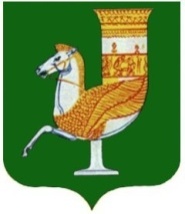 МУНИЦИПАЛЬНЭ ГЪЭПСЫКIЭ ЗИIЭУ «КРАСНОГВАРДЕЙСКЭ РАЙОНЫМ»ИНАРОДНЭ ДЕПУТАТХЭМ Я СОВЕТПринято 28-й сессией Совета народных депутатов муниципального образования «Красногвардейский район» четвертого созыва29 ноября 2019 года № 227Председатель Совета народных депутатовмуниципального образования «Красногвардейский район»______________ А.В. ВыставкинаГлавамуниципального образования «Красногвардейский район»_____________ А.Т. Османовс. Красногвардейское от 29.11.2019 г. № 104